Mateřská škola Kuřim, Zborovská 887, okres Brno-venkov, příspěvková organizace ,  tel.: + 420 541 230 368, mob. tel.: + 420 606 305 352, web: www.mskurim.cz                                                                                 V Á Ž E N Í  R O D I Č E !Pokud máte zájem o umístění Vašeho dítěte do mateřské školy v Kuřimi, nepřehlédněte tyto informace :zápis k předškolnímu vzdělávání bude probíhat distančně. Termín podávání žádostí k předškolnímu vzdělávání:		05. 05. 2022 – 12. 05. 2022Forma podávání žádostí k předškolnímu vzdělávání:	elektronicky nebo poštou nebo vhozením do schránky na budově školy Zborovská 887/5, 664 34 KuřimFormulář „Žádost o přijetí k předškolnímu vzdělávání“, evidenční list a souhlas se zpracováním osobních údajů budou  k  dispozici na webových stránkách www.mskurim.cz ve složce informace /přijímání dětí/ zákonní zástupci dětí si formuláře také  mohou vyzvednout na  pracovišti mateřské školy Kuřim,  Zborovská 887 ve dnech od 21.4 do 4.5. 2022 v době od 8.00- do 16.00 hodin.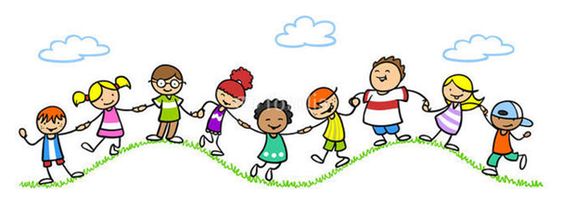 